«Тематическая неделя «Профессии»В нашей группе прошла тематическая неделя «Профессии», на которой закрепляли представления детей о профессиях, о видах труда, определяли профессию по описанию, воспитывали трудолюбие и уважение к труду взрослых.Играли в сюжетно – ролевые игры «Больница», «Строители», «Мы пожарные». Ребята учились определять разнообразные игровые действия, отражающий труд людей разных профессий. Развивали умение вступать в ролевые взаимодействия со сверстниками, выполнять правила культурного поведения и общения в игре.Ребята играли в дидактические игры «Профессии», «Кто это знает и умеет», расширяли представление о том, какими знаниями и умениями должны обладать люди разных профессий, учились классифицировать предметы по способу использования.С большим удовольствием дети посмотрели мультфильм «Дядя Стёпа».Закрепили свои знания о профессиях в творческих работах это рисунки и поделки из пластилина.Итогом недели стало участие детей в викторине «Мир профессий».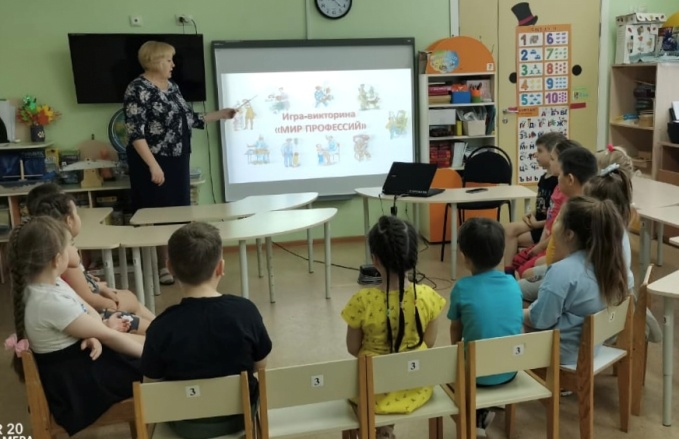 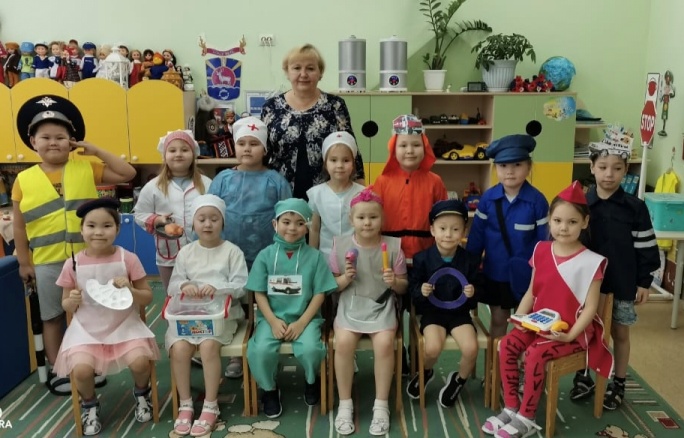 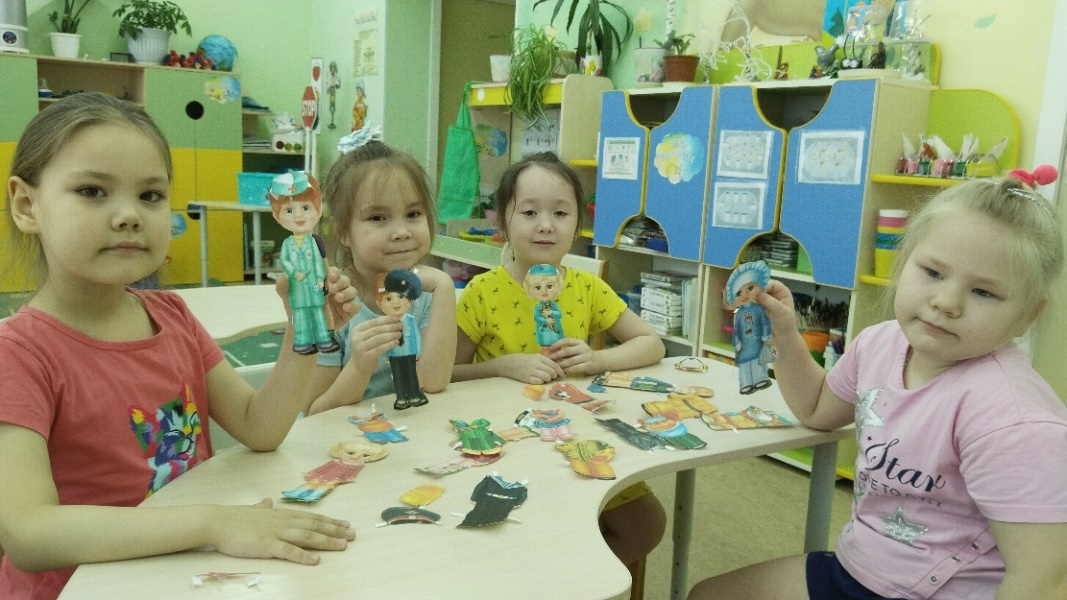 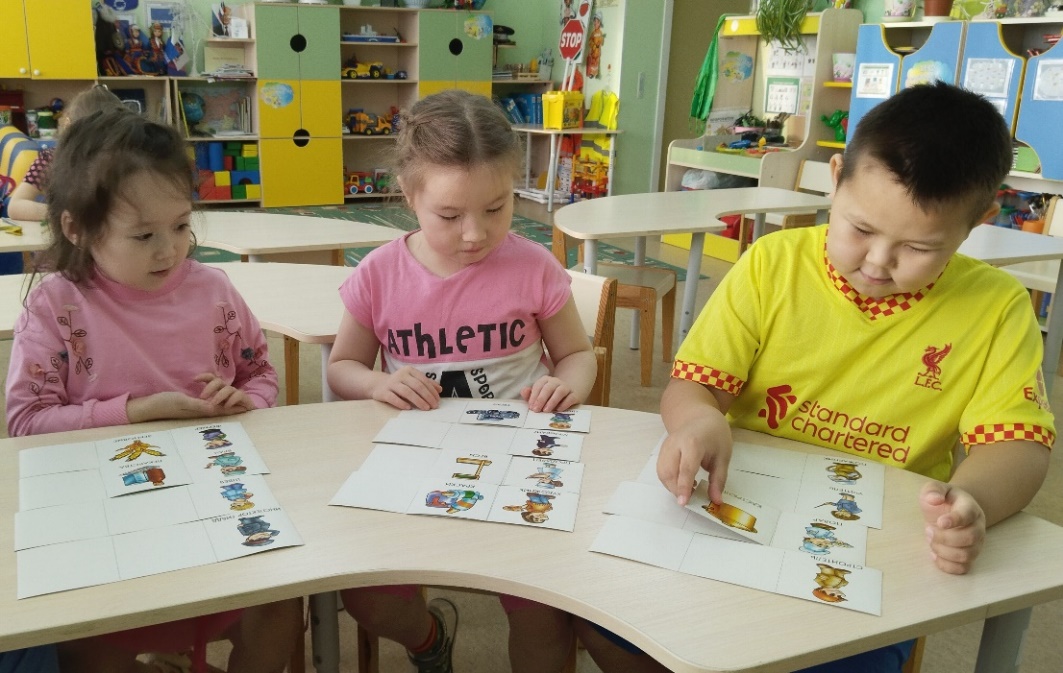 